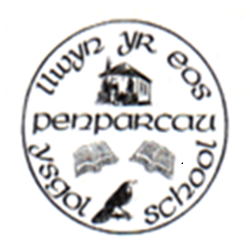 Ysgol Llwyn yr Eos, Penparcau, Aberystwyth,SY23 1SHPhone/Ffon: 01970 617011 Office/Swyddfa: 01970 625809E-mail/E-bost: B.EVANS3@llwyn-yr-eos.ceredigion.sch.ukPennaeth/Headteacher: Mr Brian EvansFriday July 19th 2019Dear Parent / Guardian,There will be 2 INSET’s at the beginning of September.Monday September 2nd: SCHOOL CLOSED FOR ALL PUPILSTuesday September 3rd: SCHOOL CLOSED FOR ALL PUPILSWednesday September 4th: SCHOOL OPEN Breakfast Club is open from 8.15am every morning. It is only open to pupils who are in full time education in reception class and higher.We kindly ask all pupils to respect the school grounds over the summer holidays. Both sites are under surveillance on a 24 hour basis. Thank you everyone for a successful and productive year – have an enjoyable and restful summer break Yours sincerely,Mr Brian Evans